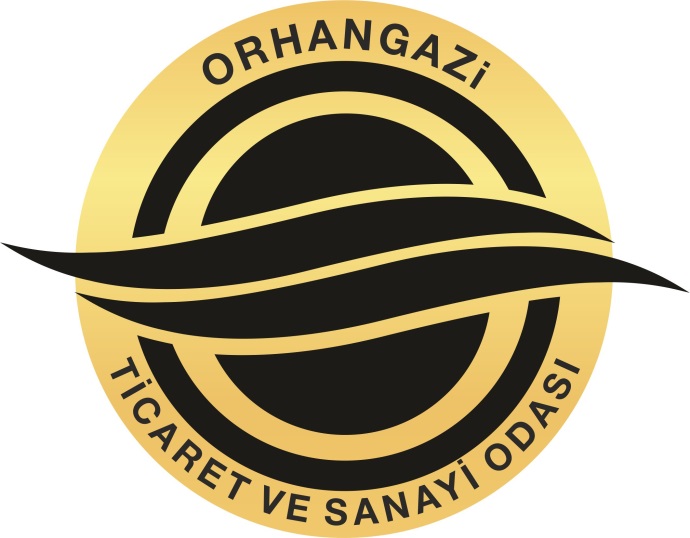 AKREDİTASYONEL KİTABISTANDARDIN YAPISIAkreditasyon Sistemi aşağıdaki İki kısımdan meydana gelmektedir:1.Temel Yeterlilikler: Odamızın akredite olduğunu ortaya koyabilmesi için sahip olması gereken temel yeterlilikleri ifade etmektedir. Yani, finans dâhil kurumsal yönetişim ve idarede iyi uygulamanın tanımını, amacını ve ilgili kriterleri verir.2.Temel Hizmetler: Odamızın üyelerine sunması gereken ana hizmetleri belirler. Bölüm ayrıca, iyi uygulamanın tanımını, amacını ve ilgili kriterleri içerir. Kriterler üyelere sunulan hizmetlerin çeşitliliği ve kalitesi ile oda ve borsaların bunlar üzerinde uyguladıkları kontroller üzerinde odaklanır.Bu bölümler genel tanıtım, zorunlu gereklilikler ve iyi uygulama örneklerinden oluşur.Odamızdan diğer belgelere atıfta bulunan birer “Akreditasyon Dosyası” hazırlamaları istenmektedir. Bu dosyayı hazırlarken nicel ve nitel kanıtlara atıflar bulunmalıdır. Kanıtlar, nihai puanlama üzerinde etkilidir.AMACITürkiye Odalar ve Borsalar Birliği (TOBB), Türkiye’nin tamamını kapsayacak şekilde iş hayatının gelişmesini ve büyümesini sağlamak için yerel, bölgesel ve ulusal düzeylerde en yüksek temsil, hizmet ve destek sunacak bütünleşik tek bir yerel iş destek kuruluşları şebekesinin oluşturulmasını amaçlamaktadır.Orhangazi Ticaret ve Sanayi Odası olarak amacımız; Diğer Sanayi Odaları içinde bütün iş hayatının çıkarlarını temsil eden ve rekabet gücü ile büyümesini destekleyen öncü kurum haline gelmektir. GEREKLİLİKLERİOrhangazi TSO, beş puanlık ölçeği kullanmak suretiyle her yıl en az bir kez yapılacak Öz Değerlendirme Denetimi ile kendi kendimizi değerlendirerek, raporların bir suretini her yıl Mart ayında TOBB Akreditasyon Kurulu Sekreterliğine gönderilecektir.Yapılan Öz Değerlendirme Denetimleri sonrasında puanın 2 veya aşağı olduğu hallerde düzeltici ve önleyici faaliyetlerinin sonuçlarının kontrolüne ilişkin olarak oluşturulacak Eylem Planı Odamızın Yönetim Kurulu tarafından onaylanarak TOBB Akreditasyon Kurul Sekreterliğine gönderilecektir.Akredite olan Odamız,   Akreditasyon Logosunu basılı evraklarda ve Web  sayfasında kullanılacaktır.Orhangazi TSO, her dört yılda bir yaptığımız Stratejik Planı ve planla ilgili mali ve beşeri kaynaklarının planını, genel seçimden sonra Akreditasyon Kurul Sekreterliğine gönderecektir.SÜRECİOda Akreditasyon Projesi “Geliştirme” ve “Denetleme” ziyaretleri olmak üzere iki aşamadan oluşmaktadır. İki ziyaret sırasında da görevli uzman Odamıza gelerek inceleme ve gözlemlerini yapmakta, başta Genel Sekreter olmak üzere birim sorumluları ile bire bir görüşerek standardın uygulanma derecesini ve sürecini takip etmektedir. Bu ziyaretler, bir günlük süreyi içermektedir.A.  GELİŞTİRME ZİYARETİ :Bu ziyaret temelde,  durum  analizi  yaparak,  denetleme  ziyaretine hazırlayan bir çalışmadır. Görevli uzman, kriterlerde yer alan konularla ilgili tüm birimleri yerinde görüp,  sorumluları ile görüşerek Odamızın profilini ortaya çıkarmaktadır.  Bunu yaparken,  standart da yer alan kriterleri sürekli olarak göz önünde bulundurarak,  Odanın standardı ne ölçüde karşıladığını; bu hususta varsa eksiklikler ve yapılması gereken çalışmaları tespit etmektedir.Bu ziyaret aynı zamanda, uzman ile sorumlular arasında bir eğitim ve bilgi alışverişini içermektedir. Uzman, Odanın çalışma sistemini, yaptığı faaliyetleri yerinde inceleyip öğrenirken; çalışanlara da Kılavuzda yer alan kriterlerin ne olduğunu, nasıl uygulanacağını açıklayarak, bu konuda gelen soruları cevaplamaktadır. Ayrıca, bu çalışma sırasında Odanın kendi öz değerlendirilmelerini nasıl yapacakları ve bunu nasıl puanlayacakları da öğretilmektedir. Bu ziyaret sonunda görevli uzman, denetleme ziyareti öncesi yapması gereken çalışmaları içeren raporu hazırlamakta ve bu raporu Odamıza iletmektedir.B.  DENETLEME ZİYARETİ: Bu ziyaretin esas amacı,   geliştirme ziyaretinde tespit edilen eksikliklerin tamamlanmasının kontrol edilmesi,  Kılavuzdaki kriterleri ne ölçüde yerine getirildiğinin incelenmesi ve bunlara bağlı olarak Odanın Akredite edilmesinde çok önemli olan puanlamanın görevli uzman tarafından yapılmasıdır.  Bu ziyarette de uzman,  birim sorumluları ve diğer ilgililerle bire bir görüşerek detaylı bir çalışma gerçekleştirmektedir. Geliştirme ziyareti raporunda belirtilen ve yerine getirilmesi beklenen eksiklikler yerinde incelenip, bu hususta Odamızın performansı gözlenmektedir.Bu ziyarette, Kılavuzda her bir konu için belirtilen asli kanıtlar, ilgili birimden istenerek uzman tarafından incelenmekte ve bu doğrultuda uzman daha önce kendi için yaptığı puanlamanın yanına denetçi kendi puanlamasını yapmaktadır.  Ziyaret sonunda,  Odamıza ait denetleme raporu hazırlanmakta ve Akreditasyon Kurulu’na sunulmak üzere TOBB’a iletilmektedir.TOBB’a iletilmesine müteakip, Akreditasyon Kurulu toplanarak denetleme raporlarını inceler, kılavuzda belirtilen esaslar dikkate alınarak, Odamızın akredite edilmesine veya edilmemesine ya da şartlı olarak edilmesine karar verir.Odamız, her üç yılda bir TOBB Akreditasyon Kurulu tarafından onaylanan “denetleyiciler” tarafından tekrar denetimine tabi tutulmaktadır. Bu denetim sürecinde gösterilen performans, Öz Değerlendirme raporuna hangi ölçüde uygun olduğu incelenerek ve daha evvel açıklanan puanlama yöntemine göre resmi bir puanlama yaparak değerlendirilmektedir.Denetim öncesi, Kurul Sekreteri, Odamız ile irtibat kurarak, bir denetleme ziyareti düzenler, ziyaret sırasında önceki üç yıla ait Öz değerlendirme Raporları ile asli ve ikincil kanıtları ve belgeleri denetleyiciye ibraz eder.Odamız Başkanı, Yönetim Kurulu Üyeleri, Genel Sekreter ve diğer kilit personel, denetleyicinin ziyareti esnasında refakat edebilir.Denetçi, ziyaretini tamamladıktan sonra denetleme raporunu bir nüshasını Odamıza verir. Diğer nüshasını ise Akreditasyon Kuruluna sunulmak üzere TOBB Akreditasyon Kurul Sekreterliğine gönderir. Akreditasyon Kurulu toplantısında Odamızın Akreditasyon statüsü belirlenirken gerekli önerilerde bulunmak üzere denetçileri toplantıya davet edebilir.Bu raporda;1) Odamızın öz değerlendirme puanına ilişkin bilgi,2) Gelişme için gerekli görülen öneriler,3) Konuya ilişkin diğer bilgiler yer almaktadır.Akreditasyon Kurulu, denetleyicinin raporuna göre Odamızın;13 element üzerinden toplam 65 puana ulaşılmış olması,İkiden fazla elemente 2 puan verilmemiş bulunması,Hiçbir elemente 1 puan verilmemiş olması halinde normal olarak üç yıllık bir akreditasyon tanınacaktır. Akredite olan Odamız, eğer 2 puan almışsa kriterlerle ilgili performanslarını iyileştirmek amacıyla Düzeltici ve Önleyici Faaliyetleri içeren bir Eylem Planı hazırlayacaktır.Odamız bu asgari seviyeye ulaşamaması halinde, Akreditasyon Kurulu noksanlıkları gidermek üzere Düzeltici Ve Önleyici Faaliyetleri uygulamayı kabul etmesi şartı ile üç yıldan daha kısa bir akreditasyon tanıyabilir. Bu durumda, söz konusu Akreditasyon Sürecinin sonunda takip denetiminden geçilerek oluşturulan denetleme raporu Akreditasyon Kurulu tarafından incelenip ona göre Akreditasyon Statüsü belirlenecektir.PUANLAMASIBEŞ PUANSürekli olarak gerçekleşen olağanüstü performans ve bütün kriterde yer alan tüm şartların yerine gelmiş olması durumunda,DÖRT PUANKriterdeki yer alan şartları mükemmel bir performans ile aşması ve bunları somut kanıtlara dayalı olması durumunda,ÜÇ PUANKriterdeki yer alan şartlar kabul edilebilir bir performans düzeyinde olmakla beraber bazı iyileştirmelere açık olması durumunda,İKİ PUANKriterin bazı alanlarındaki şartlara erişilemediğinde, beklentilerin altında bir performans gösterdiğinde ve iyileştirme tedbirlerine açıkça ihtiyaç duyulduğunda, (Puanın 2 olduğu yerlerde kurul sekreterliğine bir “Eylem Planı” sunulması gerekmektedir. Bu eylem planında yapılacak olan Düzeltici Ve Önleyici Faaliyetler açık ve net olarak gösterilecektir) iyileştirme önlemleri hakkında iletişim ağında yer alan Diğer Odalardan veya Akreditasyon Kurul Sekreterliğinden ilave destek istenilebilir.BİR PUANKriterde belirtilen ihtiyaçların ciddi olarak gerisinde kaldığında ve kabul edilemez bir düzeyde performans gösterdiğinde. (Hiç gecikmeden Düzenleyici Ve Önleyici Faaliyetlere ihtiyaç vardır.)SEVİYELERİOda AkreditasyonuA Seviyesi: 60-65 Puan (mükemmel)B Seviyesi: 50-59 Puan (tam)C Seviyesi: 37-49 Puan (gelişmeye açık)Odamız (2.6) Satış Salonları ve Laboratuvarları Maddesinden muaftır.Akreditasyon Kurulu teşvik etmek istediği uygulamalar için fazladan (denetim puanına ek) puan verebilir. Fazladan verilen puanlar ile toplam puan 70'i geçerse Odanın seviyesi "A+" olarak nitelendirilir. NİHAİ KARARLAR VE TEMYİZ SÜRECİ Akreditasyon Kurulu denetleyicinin önerilerini inceledikten sonra;a)  Akreditasyon tanıyıp tanımama,b)  Akreditasyon Kurulu tarafından belirtilecek bir süre içinde bazı koşulların yerine getirilmesi şartına bağlı olarak süreli akreditasyon tanıma,c)  Akreditasyonun verilmemesi konusunda bir karar aldığı takdirde TOBB Yönetim Kuruluna bildirme kararlarını alır.Standartların bir kısmına erişememesi veya denetleyicinin ona destek verilmesi konusunda bir öneri yapması halinde, Akredite edilmiş Odaların personelinden veya Akreditasyon Kurul Sekreterliğinden yardım almaya teşvik edilir.Akreditasyon tanınmaması veya akreditasyonun belli koşullar altında verilmesine itiraz edilmesi durumlarında, kararın tebellüğ ediş tarihinden itibaren bir ay zarfında Akreditasyon Kurulu nezdinde yazılı olarak temyiz talebinde bulunulabilir. Bu durumda Akreditasyon Kurulu ibraz edilen delilleri özel bir toplantıda inceler. Akreditasyon Kurulunun Akreditasyon tanımama konusundaki kararda ısrar etmesi halinde Odamız Kurulunun karar tarihinden itibaren on dört gün zarfında TOBB Başkanına yazılı şekilde müracaat ederek temyiz talebinde bulunabilir.  Bu durumda TOBB Başkanı, TOBB Yönetim Kurulu içinden, Akreditasyon Kurulu üyesi olmayan üç kişilik bir Temyiz Kurulu seçer.Akreditasyon Kurulu Sekreteri aynı zamanda Temyiz Kurulu’nun da sekreteridir. Temyiz Kurulu öz değerlendirme raporunu, denetleyicinin raporunu ve Akreditasyon Kurulu görüşmelerinin zabıtlarını inceler;  Odamızdan,  Denetleyiciden ve Akreditasyon Kurulundan kanıt toplar ve vardığı sonuçları TOBB Başkanına bildirir. TOBB Yönetim Kurulu, Başkan tarafından yapılacak öneriyi dikkate alarak bir karar alır. Bu karar nihaidir. Durum hakkında temyiz talebinin incelenmesi tarihine kadar herhangi bir yayın yapılamayacağı gibi, gerekmiyorsa karardan sonra da yayın yoluna gidilmez. Akreditasyon Kurulu Sekreteri kararı ilgili Odamıza bildirir. AKREDİTASYON KURULU Akreditasyon Kurulu, Yönetim Kurullarınca aday gösterilenler arasından TOBB Yönetim Kurulunca belirlenmek üzere; 5 oda veya borsanın Yönetim Kurulu Üyesi olmayan birer meclis üyesi ile, 5 oda veya borsanın Genel Sekreteri; TOBB tarafından atanacak Kurul Başkanı ve yine TOBB tarafından atanacak Akreditasyon Kurulu Sekreteri olmak üzere 12 üyeden oluşur. Sekreterin oy hakkı bulunmamaktadır.Akreditasyon Kurulu üyelerinin görev süreleri 2 yıl olup, toplam hizmet süreleri sekiz yılı aşmayacak şekilde, her seferinde 2 yıl için atanabilirler. Akreditasyon Kurul Başkanın ve Sekreterinin görev süresini TOBB Başkanı belirler.GÖREV VE YETKİ LERİ   Akreditasyon Kurulu;a) Akreditasyon müracaatlarını, öz değerlendirme ve denetleme raporlarını incelemek Akreditasyonların yenilenmesi konusunda karar alma; (Akreditasyon Kurulu Üyeleri kendi oda / borsalarının akreditasyon müracaatlarının görüşülmesinde yer almayacak ve oylamaya katılmayacaktır)b)  TOBB Akreditasyon Kurulu oda/borsa,  Akreditasyon uygulamalarında düzeltici ve önleyici nitelikte faaliyetlere gerek duyduğunda konu ile ilgili uzman desteği sağlama,c)  Akredite edilmiş oda/borsaların personelinden de yararlanmak suretiyle ve TOBB Yönetim Kurulunca kabul edilmek kaydıyla standardın geliştirilmesi teklifinde bulunma,d)  Akreditasyon statüsünü tanıma,e)  Akreditasyon statüsünün tanınamayacağı veya yenilenemeyeceği durumlar hakkında TOBB Yönetim Kuruluna gerekli önerilerde bulunma,  (Nihai karar TOBB Yönetim Kurulu tarafından alınacaktır)f)   Denetleyicilerin çalışmalarını izleme ve değerlendirme (Denetleyiciler TOBB tarafından atanır), görevlerini icra eder.AKREDİTASYON İZLEME  KOMİTESİ 3 ayda bir Akreditasyon İzleme Komitesi toplanır. Bu komisyon, 5 kişiden oluşur ve Yönetim Kurulu kararı ile onaylanır. (1 kişi Yönetim Kurulu Başkanı, 1 kişi Yönetim Kurulu Başkan Yardımcısı, 1 kişi Meclis Üyesi, 1 kişi Genel Sekreter ve 1 kişi Akreditasyon Sorumlusundan oluşmaktadır.) Toplantının başlayabilmesi için, en az 3 kişinin yeter sayısı aranacaktır.Toplantının gündemi, Stratejik Plan kapsamında oluşturulan İş Planındaki hedeflerin gerçekleşmesi, hedeflerin performanslar göstergelerinin gözden geçirmektir. AKREDİ TASYON İZLEME  KOMİTESİ  GÖREV VE  SORUMLULUKLARI 1- En az 4 yıl süreli Stratejik Planı hazırlamak.2- Hazırlanan Stratejik Planın Hedeflerini Yıllık İş Planları ile izlemek.3- Sonuçlarını Yıllık Faaliyet Raporlarıyla, Yıllık İş Planları ile Bütçe Tahmin Raporlarıyla değerlendirmek.4- Tüm bu çalışmaları Yönetim Kurulunun onayına sunmak ve Yönetim Kurulunun bu kapsamda aldığı kararları uygulamaktır.5- Akreditasyon İzleme Komitesi üyesi olarak Stratejik Plan ile TOBB Akreditasyon Sistemi çalışmalarına fiilen katılmak.6- 3 Ayda bir yapılan Akreditasyon izleme komitesi toplantılarına katılmak.ODAMIZ AKREDİTASYON İZLEME KOMİTESİYönetim Kurulu Başkanı                     : Ergün EFENDİOĞLUYönetim Kurulu Başkan Yardımcısı  : Murat ÖZTÜRKMeclis Üyesi                                           : Enes GÖRENGenel Sekreter                                        : Gürol EROLAkreditasyon Sorumlusu                      : Nazlı TOKAYHürriyet Mahallesi Bursa Yalova Caddesi No:38/1 Orhangazi/BURSATel : (224) 573 81 69 (Santral) GSM: (533) 383 66 74 Faks :  (224) 573 81 73Web:orhangazitso.org.tr Mail:bilgi@orhangazitso.org.tr